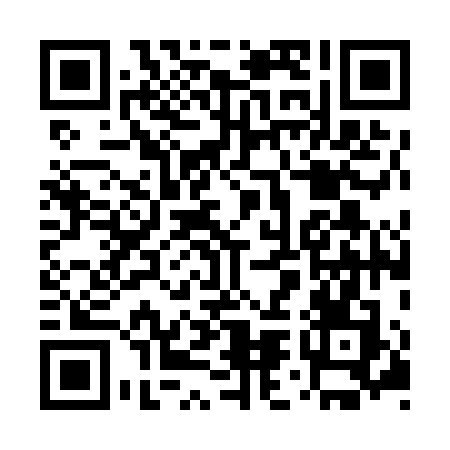 Ramadan times for Maluso, PhilippinesMon 11 Mar 2024 - Wed 10 Apr 2024High Latitude Method: NonePrayer Calculation Method: Muslim World LeagueAsar Calculation Method: ShafiPrayer times provided by https://www.salahtimes.comDateDayFajrSuhurSunriseDhuhrAsrIftarMaghribIsha11Mon4:524:526:0112:023:176:046:047:0912Tue4:514:516:0012:023:176:046:047:0913Wed4:514:516:0012:023:166:046:047:0914Thu4:504:506:0012:023:156:046:047:0915Fri4:504:505:5912:013:156:046:047:0916Sat4:494:495:5912:013:146:046:047:0917Sun4:494:495:5812:013:136:046:047:0918Mon4:494:495:5812:013:126:046:047:0919Tue4:484:485:5712:003:126:036:037:0920Wed4:484:485:5712:003:116:036:037:0821Thu4:474:475:5612:003:106:036:037:0822Fri4:474:475:5611:593:096:036:037:0823Sat4:464:465:5511:593:096:036:037:0824Sun4:464:465:5511:593:086:036:037:0825Mon4:454:455:5411:583:076:036:037:0826Tue4:454:455:5411:583:066:036:037:0827Wed4:444:445:5311:583:056:026:027:0828Thu4:444:445:5311:583:046:026:027:0829Fri4:434:435:5211:573:036:026:027:0830Sat4:434:435:5211:573:036:026:027:0731Sun4:424:425:5111:573:026:026:027:071Mon4:414:415:5111:563:016:026:027:072Tue4:414:415:5011:563:006:026:027:073Wed4:404:405:5011:562:596:026:027:074Thu4:404:405:5011:552:586:026:027:075Fri4:394:395:4911:552:576:016:017:076Sat4:394:395:4911:552:566:016:017:077Sun4:384:385:4811:552:576:016:017:078Mon4:384:385:4811:542:576:016:017:079Tue4:374:375:4711:542:586:016:017:0710Wed4:374:375:4711:542:586:016:017:07